154 3AR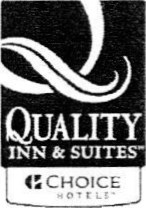 3/10/203/11/20	GM. CAI 91@choicehotels.com	Check In Time: 3/10/20 3:27 AMPost Date	Amount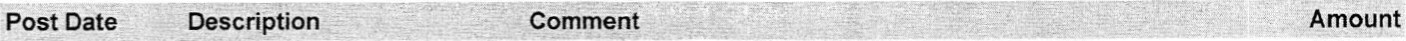 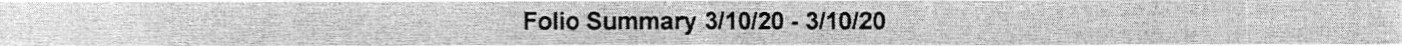 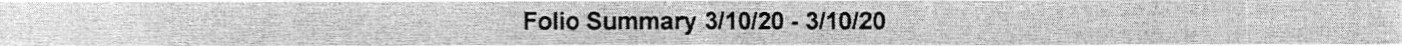 This rate is eligible for partner rewards. If this rate is changed, you may no longer be entitled to partner rewards.xC 	JOjn 	vwvw.cnoiceprivileges.com.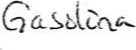 ARCO GASOL I NE ARCO AMPM #4296044-333 GOLF CENTER PKWY INDIO, CA AR%42960001***PREPAID RECEIPT***Description	Qty	Amount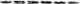 PREPAY 다 #18	35.00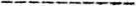 	Subtotal	35.00	Tax	0.00	TOTAL	35 - 00	CASH $	35.00THANK YOU 	FOR CHOOSING ARCO COMMENTS?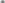 CALL 1-800-322-2726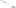 •• L XXXX DR# 1 TRAN# 101688903/10/20 10:02:27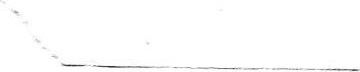 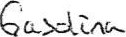 ARCO GASOL NEARCO AMPM 42852201 FRAZIER MTN RD LEBEC CA hRC042852001***PREPAID RECEIPT***	Description	Qty	Amount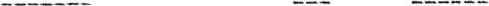 	PREPAY CA #05	30.00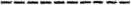 THANK YOU FOR CHOOSING ARCO COMMENTS?CALL 1-800-322-2726ST# 42852 TILL XXXX OR# 1 TRAN# 1027473CSH: 8	03/10/20 13:08:25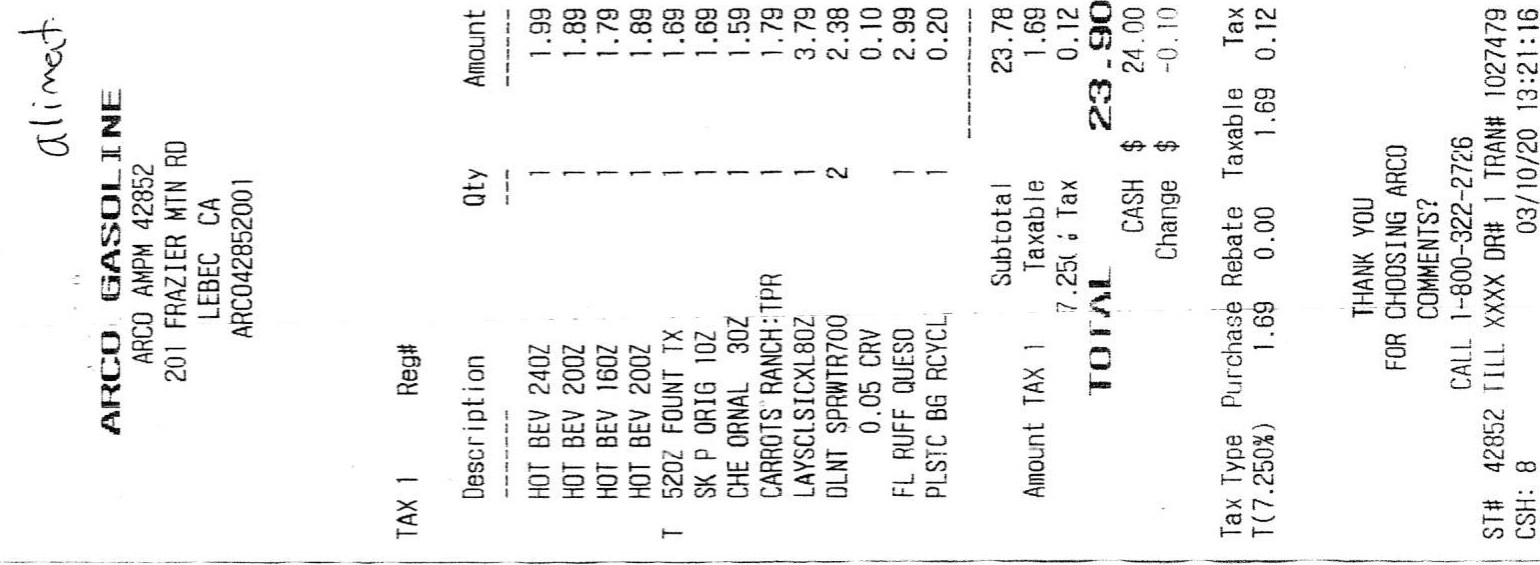 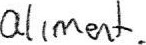 ARCO GASOLINE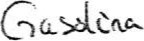 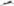 ARCO AMPM 42385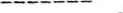 CSH: 4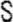 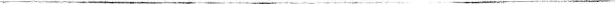 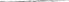 Dine InDine In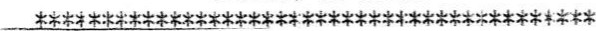 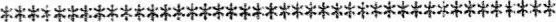 	Total	1 1 1 .76	20K off our entire checkt	8 8 8 2 2 0	Dennys.com/Rewards.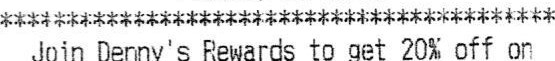 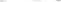 Offer valid for 7 days after original purchase. Dine in only. Not valid with other discounts. Alcoholic beverages not included. Redeemable only at:Cenny t s Restaurant #62093120 North Blackstone AvenueFresno, CA 93703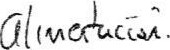 See back Of receipt for your chance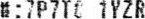 See back if receipt for your chance	tu Uin 	1b to 	SIOOO ID g:7P7THZlYZL3U	Waimavt	Walmart	559-470-69671804 EAST ASHLAN AVENUE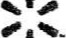 	559-470-6967 Hgr:JONATHAN	FRESNO, 	91804 EAST ASHLAN AVENUE 05632 00135b 63 07372 FRESNO, CA, 93726SRB 007050107000 5.58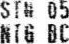 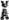 	05632 	001429 0240b	EQ HUR TUL	0681131030.9	3.40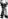 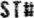 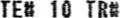 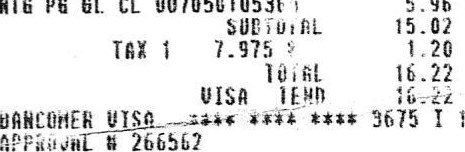 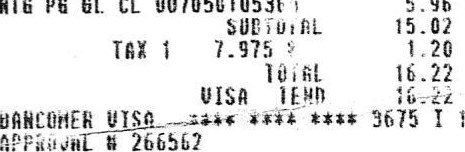 PADE FRT PCM 004900007938 F 0.80 K CRU FEE 068113176539 F 0.10 0 PADE LEH LIH 004900007937 F 0.80 HCRU FEE	0681 13176539 F	0.10 c BERRY	004900007935 F	0.80 CRU FEE	068113176539_F	0.10 0 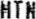 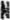 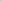 LEH LIH 004900007937 F	0.80 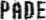 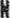 CRU FEE	068113176539 F	0.10 0	RE. 	007300i44i35PADE FRT PCH 004900007938 F	0.80TRAks ID - 3800130d4333462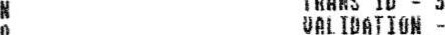 CRU FEE	0681 13176539 F	0.10 0RK3HPADE FRT PCH 004900007938 F	0.60 N	PAYMENT SERVICE - EHTH CRU FEEBERRY	060113176539004900007935	0.80	AID 3B06FFE4fC121CAOA0000000032010 CRU FEE		068113176539	0.10 0	TERMINAL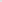 FRUIT CUP	0681 13130537	1.98 K	*Pin Verified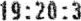 FRUIT CUP	068113130538 F	1.98	03/12/20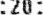 FRUIT CUP	068113130530	1-98	CllAHGE DUE	0.00 TOST QUESO	002840007098 F	3.98 H	ITEMS SOLD 3FRUIT DIET CRU FEECOKECOKECUP	004900006105068113130537 004900006105007874235151 F	2.76 0.30 2.761.96 Tx	 I II i I III 6689 IIIlIIIIIll 6334 IlI IIIIII7316 i IIIIlIlIlI7646IlI II IllIIIIlIIlII IlIIII I II III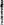 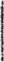 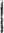 DIET FEE 	007874235151 F	o.Lou Prices You Can Trust. Every DåY.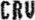 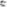 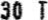 MINI PRTZL	007797508006 	2.98 N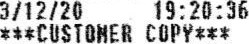 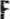 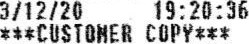 3 ORANGES	005410722101 F	3.44 K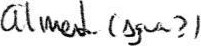 BANCOHER VISA0949 1 i	559-470-6967 Hgr:JONATHAN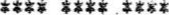 APPROVAL 348931REF 1042000314TRRYS ID - 460073090773061	000216 	02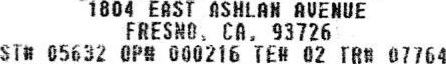 	03/12/20SUBTOTAL	4.17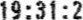 	TEND	100.00	4.17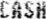 IIIILou IIlI IIIIPrices I II II! ! II IIIlYau IIII IIIICan IIIlI I II ITrust. Il IlIII I I IlIII IEvery I! IlII IIII Day.IIl IIlIIIlIIlIll!	IIIIiIIIIlIII IlI IIIliIIIliIIIlI II IIllIlIlIIIlI IIIlIIIIl IIIiI IIIIIII IlII IIIIIII IIII IIII		Luu Pt ices You 	frust- Every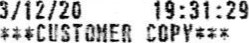 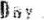 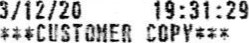 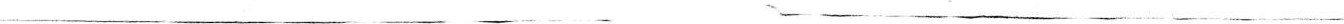 	 ARCO GASOLINE	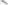 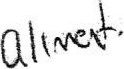 	ARCO 42194 3703 BLACKSTONE AVE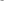 I .99I .891 .791 .99I .991 .991 .991 .994 .99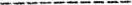 20.61 o .00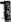 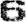 20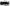 21 .00$ 	-0.39	Subtotal	20.00	Tax	0.00	TOTAL	20 - 00	CASH $ 	100.00	Change	-80.00THANK YOU FOR CHOOSING ARCO COMMENTS?CALL 1-800-322-2726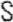 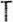 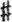 	42194 TILL XXXX 	I TRAN# 1026325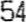 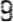 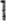 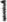 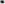 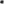 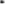 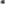 CASH: 5	03/12/20ARCO GASOLI NEARCO AMPM 42852201 FRAZIER MTN RDLEBEC CAARC042852001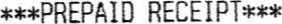 	Descr i pt i on	Qty	Amount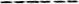 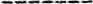 	PREPAY CA $03	30.00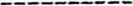 	Subtota I	30.00Tax	0.00 TOTAL	30 - 00CASH _$ som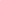 	Change $ 	-20.00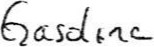 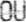 THANK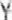 FOR CHOOSING ARCO COMMENTS?CALL 1-800-322-2726	42852 TILL XXXX 	I TRAN* 1029239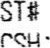 	Description	Qty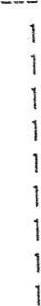 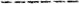 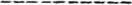 HOT BEV 240Z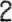 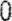 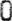 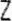 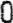 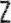 HOT BEV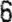 HOT BEV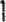 HOT BEV 240ZNT&FRT :MX2.25? LORS.2S OZ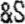 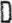 2 CRUMB CAKEHOT BEV 2402RPSGNA/STWBY8ZSubtotalTaxTOTALCASHChangeTHANK you FOR CHOOSING ARCO COMMENTS?CALL 1-800-322-2726We I con	42852 TILL XXXX 	I TRAN# 102923B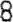 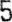 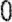 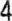 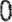 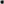 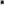 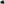 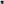 	CSH: 11	03/13/20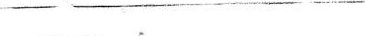 ¯4öi55TTLLONÆO	COACHELLA 	CA 92236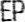 RECEIPT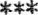 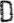 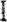 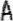 	Descr i Dt ion	Qty	Amount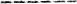 	PREPAY CA	30.00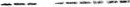 	Subtotal	-30.00	Tax	0.00	TOTAI	30 - oo	CASH $	30.00Pi ease come againStore Manager : 760-342-6200	041	TILL XXXX 	1 	1014317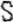 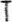 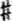 STORE 1180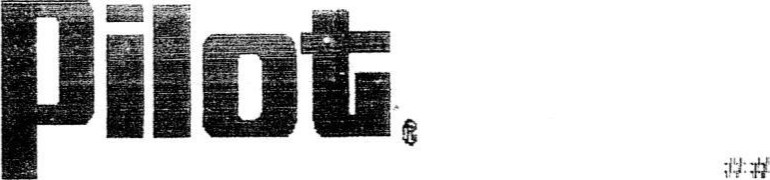 41112 West Indian School RoadTonapah. AZ 8535403/13/2020SALE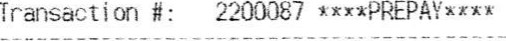 Qty Name	price	Total1 Prepay	40.00	40.00 Pump :	Gal Ons :	1.000Price 4"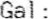 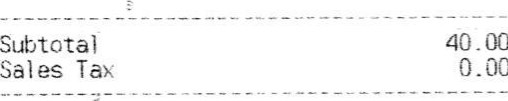 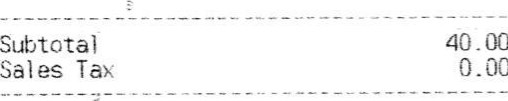 Total	40.00Rece i ved :	Cash	50.00	Change Due Cash	-10.00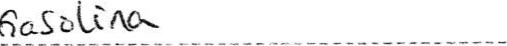 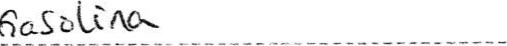 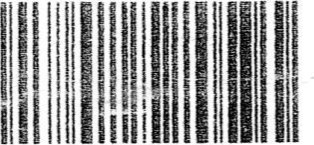 118002200087Pos:2 Clerk:136 03/13/2020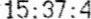 #ORIGINAL RECEIPTAuto esel PPG Includes $. 18 AZ exciseThis diesel fuel contains no visible evidence of dye: FEO ID #34-1953155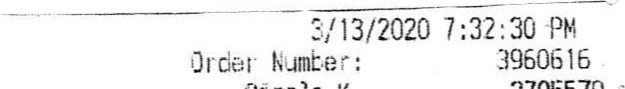 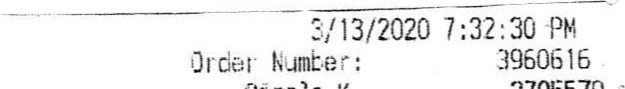 653 22ND STTucson, AL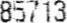 (520) 798-3215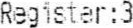 c 127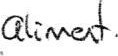 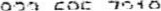 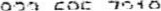 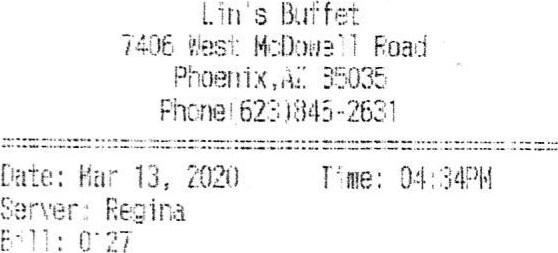 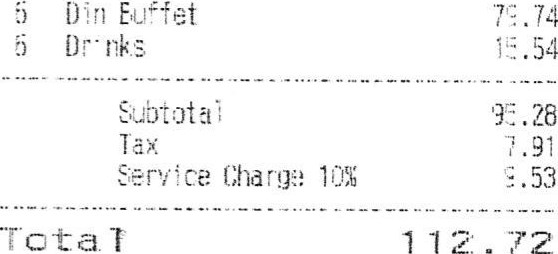 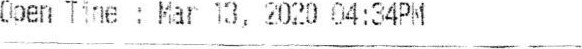 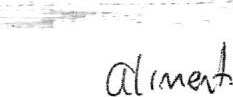 back of receipt for your ch:nce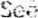 to win $100() ID fi:7P7TTCH8TBC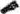 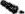 Walmart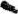 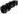 520-625-3803 Mgr:JOE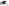 18680 S NOGALES HWY SAHUARITA AZ 8562901411 OPt1 009046 46 05492 FOG FACN VAN 002550006764 F3.72 0 FREN VAN 002550006764 F 9.72 0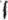 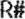 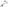 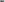 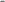 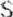 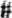 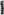 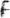 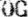 	SUBTOTAL	7.44TOTAL	7.44 CASU TEND	20.00 CHANCE DUE12.56 # ITEMS SOLD ?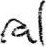 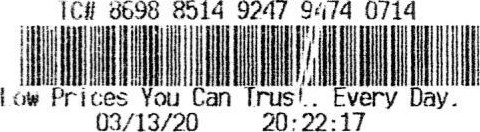 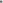 S, Jamesprepay Pulltp # 7	$25.00	Sub. Total :	$25.00$0.00Fuel Rate $.18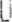 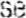 Thank YouCome Aga i rtCustomer Service HotlineCheck Out Time.TELEVISORA DE HERMOSILLO, S.A DERewards Program ID.BLVD LUIS ENCINAS Y OLIVARESYou were checked out by:VILLA SATELITEYou were checked in by:agarciHERMOSILLO, SON 83200Total Balance Due:0.003/10/20Cash 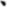 (123.20)3/10/20Security Deposit(100.00)3/10/20Room Charge109.002/10/20CA Tourism Assessment Tax0.033/10/20Occupancy Tax14.173/10/20Guest Refund100.00Room Charge109.00CA Tourism Assessment Tax0.03Occupancy Tax14.17Cash(123.20) /Guest Refund100.00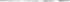 Sect Irity Deposit(100.00)Balance Due.0.00Subtotal30.00Tax0.00TOTAL30 - 00CASH	50.00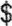 Change	-20.00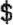 		ARCO GASOLI NE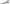 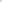 		ARCO GASOLI NE3030 E TULARE AVE3030 E TULARE AVEARCO AMPM 4238S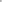 FRESNO, CA3030 E TULARE AVE559-441-1173FRESNO, CA 559-441-1173ARC04238SOOlARC0423B5001TAX 1	Reg#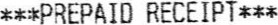 	Descr i pt ion	QtyAmountDascript I on	QtyAmountT F REFILL45&r-iVRI .59HOT BEV 1602I .99PREPAY CA tca	35.00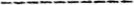 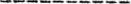 PREPAY CA tca	35.00Subtotal3.58	Subtotal	35.00Amount TAX I	Taxab le .59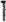 	Tax	0.007.975% Tax0. 13	TOTAL	35 -ooTOTAL3-71	CASH	50.00CASH5.00	Change	-15.00Change 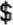 -l .29THANK YOUTHANK YOUFOR CHOOSING ARCOFOR CHOOSING ARCOCOMMENTS?COMMENTS?CALL 1-800-322-2726CALL 1-800-322-2726	 42385 TILL XuX DR$ i TRAW 1016754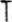 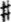 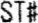 	42385 TILL XXXX 	1 TRAN# 1016762	42385 TILL XXXX 	1 TRAN# 1016762	03/11/20 						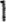 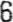 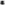 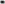 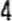 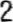 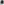 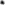 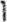 CSH: 4	03/11/20 16:47		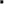 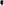 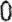 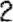 CSH: 4	03/11/20 16:47		CSH: 4	03/11/20 16:47		Cenny's Restaurant #6203Cenny's Restaurant #6203Cenny's Restaurant #62033120 North Blackstone Avenue3120 North Blackstone Avenue3120 North Blackstone AvenueDenny's Restaurant #6209Denny's Restaurant #6209Fresno, CA 93703Fresno, CA 937033120 North Blackstone Avenue3120 North Blackstone Avenue(559)227-7151 www.dennys		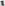 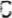 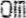 (559)227-7151 www.dennys		Fresno, CA 93703 (559)227-7151Fresno, CA 93703 (559)227-7151Order:616240	Server: Ivette G616240	Server: Ivette G3/12/2020	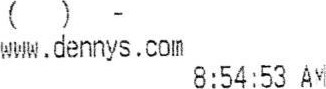 3/12/2020	Table: 36 Guests:	6Orange JuOrder:	618234	Server: Ivette GOrder:	618234	Server: Ivette GTable: 36 Guests:	6Orange JuTable: 34 Guests:	2Sig Diner Ccffee3. 19		 Diner Ccffee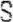 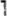 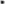 3.19Wild West Omelette1 1 		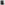 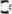 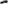 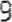 55+ OmeletteSig Diner Ccffee3.1955+ Omelette8,39Wild West Orelette11 		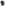 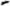 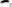 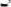 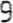 Add Ch/ON/GR1 .39Add Avocato1 .29Oatmeal2.39Sig Diner CoffeePhi I ly ChsSteak Omelet3.19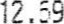 	AARP 	1 								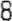 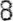 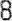 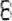 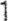 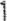 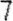 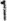 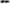 3.70Add Avocado1 .29SubTota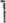 20 .35Add JalapenosTax1 .37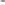 Orange JuUltimate Omelette Add AvocadoAdd JalapenosSig Diner Ccffee12.49 1 .29o. 39 3.19TotalLumberjack Slam			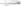 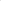 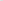 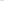 12. g	Cash	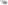 Sig Diner Ccffee3.19Change0.38All Amer 		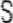 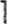 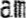 12.49Add JalapenosVisit us again in the next seven days and SAVE!Visit us again in the next seven days and SAVE!SubTota1 Tax103 .ilBring in this receipt forBring in this receipt for	Cash	113.30	Charge	1 .24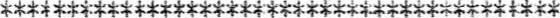 Visit us tgain in the next seven cays and SAVE! Bring in this receipt for20% off our pntire check,		IIII IIII IIllI IIII IIll IIIII IlI II Il IIIl IIII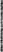 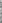 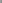 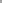 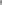 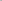 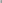 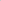 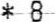 Offer valid for 7 days after original purchase. Dine in only. Not valid with other discounts. Alcoholic beverages not included. Redeemable only at:Denny's Restaurant #62093120 North Blackstone AvenueFresno, CA 93703Join Denny's Rewards to get 	off or your next visit . Sign up no:" atTROP 6PK OJ	004850000629 F3.97 0TROP 6PK OJ	004850000629 F3-g7 0tm'S	002840019914 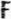 2.68 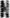 			004900006101 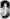 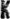 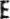 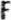 	2.76 x	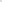 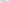 CRU FEE	007874235151 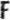 0.30 rCOKE	 004900006101 F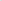 2.76 xCRU FEE	007674235151 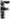 0.30 TFRUIT CUP	068113130537 F1.98 NDORITOS	002840064306 F3.48 NOREO	004400003325 F3.52 NFRUIT CUP	060113130538 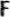 1.98 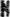 FRUIT CUP	068113130537 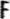 CARRYBA6 FEE 000000001101K1.98 N				 FOR	0.10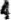 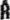 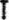 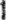 0.40 0See back of receipt for your chanceSUBTOTAL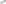 60.82								 ID n:7P7TNQIYZRPN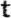 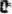 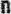 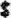 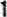 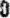 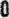 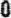 					7.975 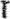 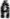 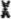 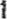 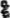 TOTAL0.9861.80	Walmart	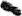 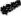 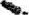 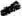 VISA TEND40.00UAL IDRT	CWTPRIM)oog7709010C2 F1 .00 HPAYMENT SERVICE - E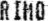 000000009503 F0.39 KAID 90000000031010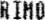 009770901002 F1 .00 NTC D2EA88E6298F7?9APRIMO000000009503 F	0.39 	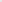 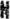 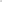 TE'.UIINAL # sc010507PR IMO009770901002 F 00 N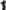 *Pin VerifiedPRIHO000000009503 Ft:39 N						 DUE	76.20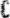 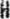 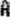 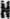 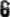 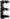 CASH TEND5-00 ITEMS SOLD 41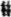 CHANGE DUE83		 1727 7506 5797 5581 5492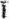 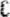 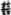  ITEHS SOLO 6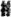 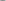 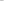 -rcv 2679 6133 7376 					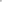 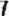 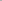 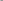 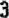 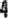 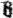 6021 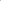 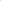 FRESNO , CAFRESNO , CA	ARCO GASOL 		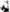 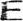 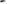 ARC042194001ARC042194001ARCO AMPM 4285zFRAZIER MTN RDLEBEC CAARC0428S2001	***PREPAID 				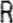 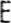 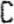 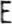 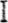 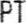 ARCO AMPM 4285zFRAZIER MTN RDLEBEC CAARC0428S2001Descript i on	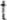 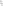 AmountPREPAY CA 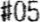 20.00Amount1$25.00 Ois-mnt iota l: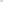 Cash	$25.00 Change	$0 - 00CQC/ DIP.